ΛΟΓΟΤΥΠΟ ΔΗΜΟΥ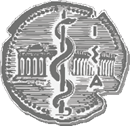 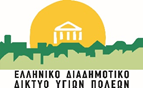 Δελτίο ΤύπουΠρόγραμμα Αγωγής Υγείας για Παιδιά Το Ελληνικό Διαδημοτικό Δίκτυο Υγιών Πόλεων-Προαγωγής Υγείας  (ΕΔΔΥΠΠΥ) σε συνεργασία με το Δήμο Ευρώτα υπό την Αιγίδα του ΙΣΑ, ανακοινώνει τη συνέχεια του διαδικτυακού προγράμματος «Αγωγή Υγείας για Παιδιά» την Τρίτη 1 Ιουνίου 2021 και ώρα 18:30. Οι συμμετέχοντες μπορούν να παρακολουθήσουν το πρόγραμμα που πραγματοποιείται με την υποστήριξη του κ. Αναστάσιου Χατζή, Παιδιάτρου-Εντατικολόγου, τ. Συντονιστή-Διευθυντή ΜΕΘ Νοσοκομείου Παίδων «Η ΑΓΙΑ ΣΟΦΙΑ», Μέλος ΔΣ Ιατρικού Συλλόγου Αθηνών μέσω πλατφόρμας zoom.Το σεμινάριο αποτελείται από 3 θεματικές ενότητες με τα εξής θέματα : ΑΤΥΧΗΜΑΤΑΕΞΑΡΤΗΣΕΙΣ (Κάπνισμα, Αλκοόλ, Ναρκωτικά)ΕΦΗΒΕΙΑ (Σεξουαλικά μεταδιδόμενα νοσήματα, Παχυσαρκία, Εμβολιασμοί Εφήβων)Η δεύτερη παρουσίαση θα έχει χρονική διάρκεια περίπου 1 ώρα ( εισήγηση και  ερωτήσεις-συζήτηση) και θέμα τις «ΕΞΑΡΤΗΣΕΙΣ».Στόχος του προγράμματος είναι η ευαισθητοποίηση συγκεκριμένων πληθυσμιακών ομάδων (γονείς, εκπαιδευτικοί),  που μπορούν να αποτελέσουν πυρήνα εκπαίδευσης  με έγκαιρη και έγκυρη ενημέρωση  ώστε να είναι γνώστες των συνεπειών της έκθεσης των παιδιών σε κινδύνους και να λειτουργήσουν προστατευτικά με γνώμονα την Πρόληψη.Βήματα εγγραφής και παρακολούθησης του διαδικτυακού σεμιναρίουΓια να παρακολουθήσετε το σεμινάριο:  Είναι απαραίτητο να δηλώσετε το  e-mail σας στο sbalomas@yahoo.gr, όπου θα σας σταλεί ο σύνδεσμος και οδηγίες για τη συμμετοχή σας. Παρακαλούμε να δηλώσετε τη συμμετοχή σας έως Δευτέρα, 31/5/2021 στις 12:00μμ.